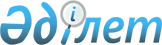 Об утверждении Правил проведения мероприятий по предотвращению заморов на водоемах Коргалжынского государственного природного заповедника
					
			Утративший силу
			
			
		
					Приказ Министра сельского хозяйства Республики Казахстан от 26 апреля 2010 года № 288. Зарегистрирован в Министерстве юстиции Республики Казахстан 25 мая 2010 года № 6251. Утратил силу приказом Заместителя Премьер-Министра Республики Казахстан - Министра сельского хозяйства Республики Казахстан от 22 августа 2017 года № 343 (вводится в действие по истечении десяти календарных дней после дня его первого официального опубликования)
      Сноска. Утратил силу приказом Заместителя Премьер-Министра РК - Министра сельского хозяйства РК от 22.08.2017 № 343 (вводится в действие по истечении десяти календарных дней после дня его первого официального опубликования).

      Примечание РЦПИ!

      Порядок введения в действие приказа см. п. 4.
       В соответствии со статьей 8 Закона Республики Казахстан от 7 июля 2006 года "Об особо охраняемых природных территориях", ПРИКАЗЫВАЮ:
      1. Утвердить прилагаемые Правила проведения мероприятий по предотвращению заморов на водоемах Коргалжынского государственного природного заповедника.
      2. Комитету лесного и охотничьего хозяйства Министерства сельского хозяйства Республики Казахстан в порядке, установленном законодательством Республики Казахстан, обеспечить государственную регистрацию настоящего приказа в Министерстве юстиции Республики Казахстан.
      3. Контроль за исполнением настоящего приказа возложить на Вице-Министра сельского хозяйства Республики Казахстан Оразаева Марата Аблахатовича.
      4. Настоящий приказ вводится в действие по истечении десяти календарных дней после дня его первого официального опубликования. Правила
проведения мероприятий по предотвращению заморов на водоемах
Коргалжынского государственного природного заповедника
1. Общие положения
      1. Настоящие Правила проведения мероприятий по предотвращению заморов на водоемах Коргалжынского государственного природного заповедника (далее - Правила) разработаны в соответствии со статьей 8 Закона Республики Казахстан от 7 июля 2006 года "Об особо охраняемых природных территориях" и определяют порядок организации и проведения мероприятий по предотвращению заморов на водоемах Коргалжынского государственного природного заповедника (далее - заповедник).
      2. С целью предотвращения замора рыб в зимний период, отрицательно влияющий на состояние кормовой базы рыбоядных птиц, а также, учитывая требования заповедного режима охраны, на водоемах заповедника проводится мелиоративный лов рыбы с целью аэрации воды и удаления ядовитых газов методом бурения лунок. Объем, сроки, участки проведения мелиоративного лова рыбы определяются на основании биологического обоснования, получившего положительное заключениегосударственной экологической экспертизы.
      3. Биологические обоснования на проведение мелиоративного лова рыбы разрабатываются научными организациями рыбохозяйственного профиля по заказу уполномоченного органа в области особо охраняемых природных территорий. 2. Порядок организации и проведения мероприятий
по предотвращению заморов
      4. Для предотвращения заморных явлений необходимо в зимний период ежедневное бурение лунок из расчета 1000 лунок на 50 га водной поверхности водоемов в соответствии с биологическим обоснованием и экологической экспертизой.
      5. Бурение лунок производится егерями либо рыболовами при любой толщине льда при содержании растворенного кислорода ниже 3,0 мг/литр.
      6. Мелиоративный лов рыбы допускается при наличии у рыболова путевки на мелиоративный лов рыбы (далее - путевка).
      Путевку и корешок по форме, согласно приложению 1 к настоящим Правилам, выдает администрация заповедника и регистрирует в пронумерованном, прошнурованном и опечатанном печатью заповедника журнале выдачи путевок, по форме согласно приложению 2 к настоящим Правилам.
      7. Путевки нумеруются и являются документом строгой отчетности.
      8. Путевка выдается при наличии документов, подтверждающих внесение платы за пользование животным миром и платы за использование особо охраняемых природных территорий по ставкам, установленным налоговым законодательством Республики Казахстан.
      9. Путевка выдается на одни сутки, утерянная и неиспользованная путевка восстановлению и продлению не подлежит.
      10. Рыболов перед началом мелиоративного лова рыбы представляет необходимые документы в соответствии с пунктом 6 настоящих Правил для регистрации на контрольном пункте заповедника.
      11. Мелиоративный лов рыбы производится удочками с крючками не более 5 на одного рыболова, всех систем и наименований (блесна, жерлица, спиннинг).
      12. По окончании лова, рыболов вносит в путевку количество и виды отловленной рыбы.
      13. Улов рыбы на контрольном пункте предъявляется государственному инспектору заповедника, который проверяет достоверность сведений внесенных в путевку и удостоверяет подписью. Данная отметка является основанием для провоза отловленной рыбы.
      Форма Путевка
на проведение мелиоративного лова рыбы на водоемах
Коргалжынского государственного природного заповедника
      Форма Журнал
выдачи путевок на проведение мелиоративного лова рыбы на
водоемах Коргалжынского государственного природного заповедника
					© 2012. РГП на ПХВ «Институт законодательства и правовой информации Республики Казахстан» Министерства юстиции Республики Казахстан
				
Министр
А. КуришбаевУтверждены
приказом Министра сельского хозяйства
Республики Казахстан
от 26 апреля 2010 года № 288Приложение 1
к Правилам проведения мероприятий по
предотвращению заморов на водоемах
Коргалжынского государственного
природного заповедника
Комитет лесного и
охотничьего хозяйства
Министерства сельского
хозяйства
Республики Казахстан
КОРЕШОК № _____
ГУ "Коргалжынский
государственный
природный заповедник"
Кому выдано __________
             (Ф.И.О)
Количество _______ (кг)
Вид рыбы _____________
Наименование водоема и
участка
______________________
Транспорт ____________
        (вид, марка,
государственный номер)
Срок действия:
"__" _________ 20__ г.
Дата выдачи
"__" _________ 20__ г.
Путевку получил
с Правилами ознакомлен
_____________________
 (Ф.И.О., подпись
      рыболова)
Путевку выдал ________
              (Ф.И.О)
       ________________
        (подпись)
Комитет лесного и
охотничьего хозяйства
Министерства сельского
хозяйства
Республики Казахстан
ПУТЕВКА № _____
ГУ "Коргалжынский
государственный природный
заповедник"
Кому выдано _______________
                (Ф.И.О)
Количество ____________ (кг)
Вид рыбы __________________
Наименование водоема и
участка
___________________________
Транспорт _________________
(вид, марка, государственный
           номер)
Срок действия:
"____" ________ 20___г.
Дата выдачи
"___" _________ 20__ г.
Досмотр транспорта при
въезде на территорию
ГПЗ произвел
госинспектор _______________
          (Ф.И.О., подпись)
Досмотр транспорта и вылов
рыбы при выезде с территории
ГПЗ произвел
госинспектор _______________
                 (Ф.И.О.)
        ____________________
              (подпись)
Оборотная сторона
ПУТЕВКИ
Сведения о вылове рыбы
Рыболов ___________________
             (Ф.И.О.)
        ___________________
             (подпись)Приложение 2
к Правилам проведения мероприятий по
предотвращению заморов на водоемах
Коргалжынского государственного
природного заповедника
№
п/п
Ф.И.О.
рыбо-
лова
Дата
выдачи
путев-
ки
Номер
путев-
ки
Срок
дейст-
вия
путев-
ки
Наиме-
нование
водоема
и участка
Вид
рыбы
Количество
Количество
Лицо
контро-
лирующее
рыбалку
(Ф.И.О.)
Подписи
Подписи
№
п/п
Ф.И.О.
рыбо-
лова
Дата
выдачи
путев-
ки
Номер
путев-
ки
Срок
дейст-
вия
путев-
ки
Наиме-
нование
водоема
и участка
Вид
рыбы
ш
т
у
к
кило-
грамм
Лицо
контро-
лирующее
рыбалку
(Ф.И.О.)
Выдав-
шего
путевку
Получа-
теля
путевки
1
2
4
5
6
7
8
9
10
11
12
13